REBUS ZA DAN BROJA π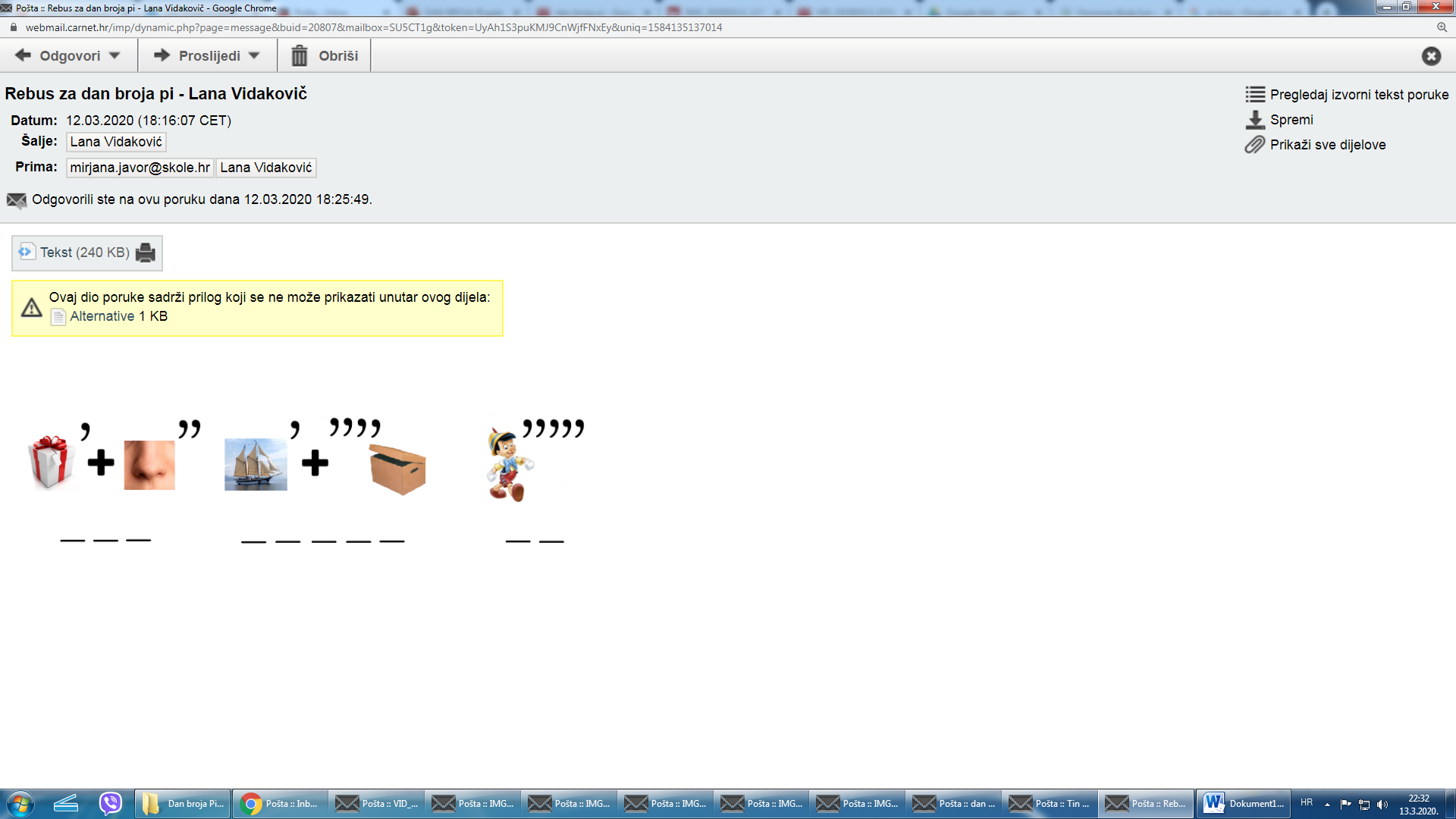 IZRADILA: LANA VIDAKOVIĆ, 8.B